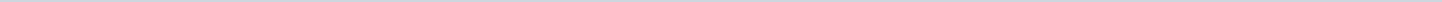 Geen documenten gevonden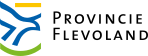 Provincie FlevolandAangemaakt op:Provincie Flevoland29-03-2024 03:28Declaratieregister0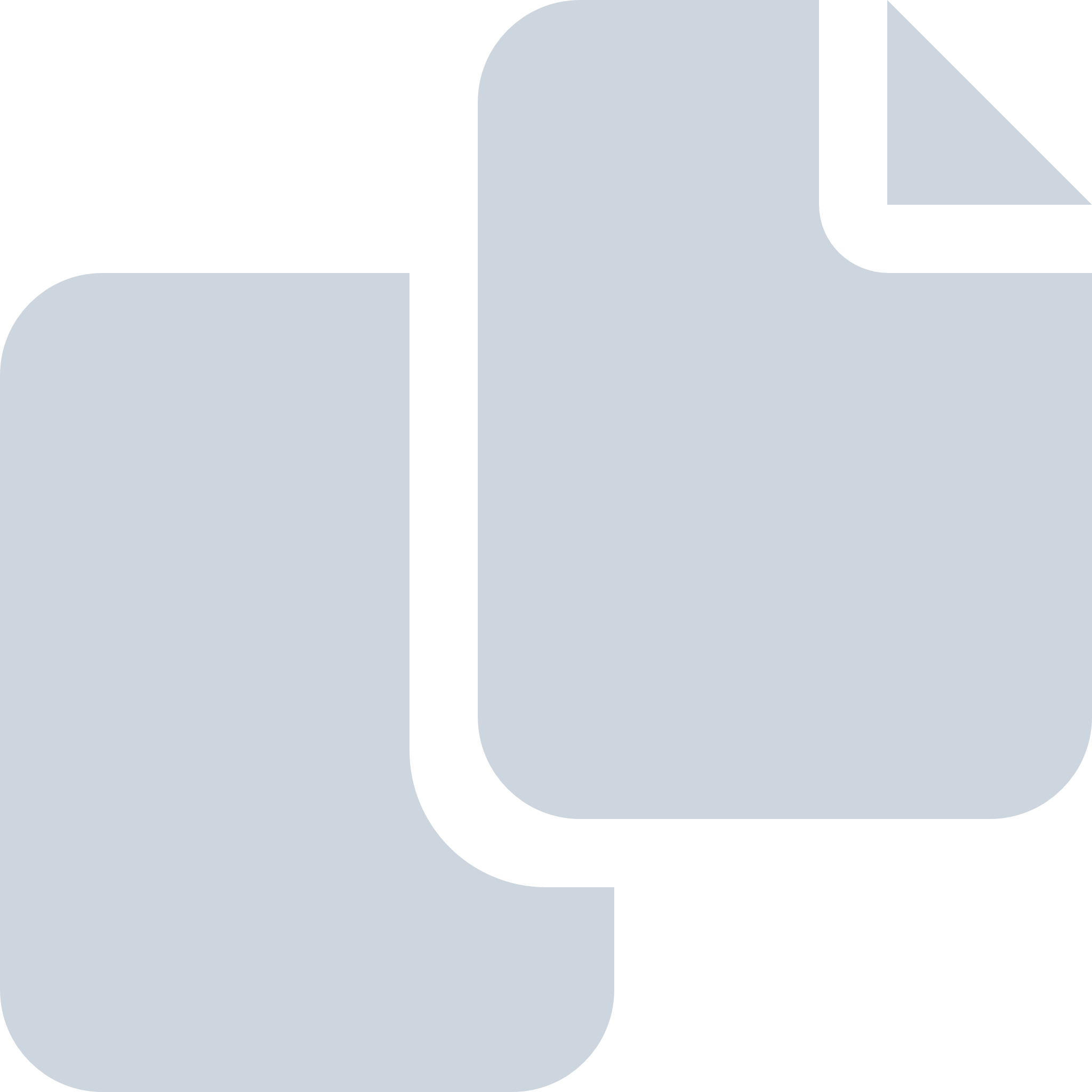 Periode: oktober 2019